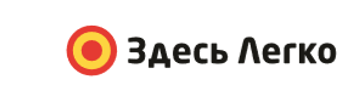 СОГЛАСИЕ НА ОБРАБОТКУ ПЕРСОНАЛЬНЫХ ДАННЫХ 
И НА ПОЛУЧЕНИЕ КРЕДИТНОГО ОТЧЕТАЯ, нижеподписавшийся  ________________________________________________________________, дата рождения: ____________________, место рождения: ____________________________________ ____________________________________________________________________________________ , паспорт: серия_________ номер_______________            выдан: ___________________________________________________________________________________________________________________________________________________________________, дата выдачи: ____________г. код подразделения:____________, адрес регистрации ____________________________________________________________________________________, (далее– «Клиент») действуя свободно, своей волей и в своем интересе, настоящим документом даю Обществу с ограниченной ответственностью «Стратегия» (ОГРН: 1177746843955, ИНН: 7722407831, юр. адрес: 109316, Москва, Волгоградский проспект, д. 43, корп. 3, оф. 28) (далее – “Общество“), а также партнёрам ООО «Стратегия" и связанным с ними третьим лицам, перечень которых указан на сайте https://zdeslegko.ru/ (далее по тексту "Партнёры"), своё согласие на обработку своих персональных данных указанных в пункте 1 настоящего Согласия, в порядке и на условиях, изложенных в настоящем Согласии.Перечень персональных данных, на обработку которых дается согласие:–	фамилия, имя и отчество;–	адрес регистрации и фактического проживания;–	место рождения; дата, месяц и год рождения;–	гражданство;–	фотография документа, удостоверяющего личность (далее «Паспорт»);–	номер мобильного и домашнего телефонов;–	адрес электронной почты;–	сведения о количестве членов семьи;–	сведения о работе (занятости), доходах и расходах;–	фотография Клиента;–	иная информация, указанная Клиентом и содержащаяся в анкете-заявлении и иных документах, предоставленных Клиентом в Общество. (далее – "Персональные данные").Указанные в п.1 настоящего согласия Персональные данные предоставляются Клиентом в следующих целях:–	предложения Клиенту продуктов и услуг, предоставляемых Партнёрами Общества, перечень которых указан на сайте https://zdeslegko.ru/, на рынке путем осуществления прямых контактов с помощью средств связи или иным образом;–	предложения Клиенту и предоставления скидок, льготных условий и иных услуг от Партнёров Общества;Общество вправе обрабатывать предоставленные Персональные данные Клиента в соответствии с требованиями Федерального закона от 27.07.2006 № 152-ФЗ «О персональных данных» (далее закон о Персональных данных), любыми не запрещенными законом способами, которые включают совершение любого действия (операции) или совокупности действий (операций) с использованием средств автоматизации или и без использования таких средств с предоставленными персональными данными, включая сбор, запись, систематизацию, накопление, хранение, уточнение (обновление, изменение), извлечение, использование, обезличивание, блокирование, удаление, передачу (распространение, предоставление, доступ), уничтожение персональных данных, при этом описание вышеуказанных способов обработки данных приведено в Законе о персональных данных.______________________ /___________________________*/	           «_____» __________________ 20___г.      подпись                                Ф.И.О.						датаНастоящим Я, в соответствии с положениями и требованиями Федерального закона от 30.12.2004 № 218-ФЗ "О кредитных историях" выражаю согласие Обществу с ограниченной ответственностью «Стратегия» (ИНН 7722407831) на получение кредитного отчета, сформированного на основании кредитной истории в Бюро кредитных историй с целью проверки моей благонадежности.Настоящим Я, выражаю свое согласие ПАО «МегаФон», ПАО «Мобильные ТелеСистемы», ПАО «ВымпелКом», ООО «Т2 Мобайл», ООО «Скартел» на предоставление ООО «Стратегия» сведений обо мне как об абоненте: фамилия, имя, отчество абонента, адрес абонента, абонентские номера, другие данные, позволяющие идентифицировать абонента или его абонентское устройство, сведения о трафике и платежах абонента (за исключением сведений, составляющих тайну связи).Настоящим Я, выражаю свое согласие на получение от Общества, а также Партнёров Общества, перечень которых указан на сайте https://zdeslegko.ru/, рекламно-информационных материалов, в том числе распространяемых по сетям электросвязи, включая, но не ограничиваясь рассылками по СМС и электронной почте;Настоящим Я, выражаю свое согласие, что при документационном взаимодействии со мной Общество может использовать аналог собственноручной подписи уполномоченного лица и/или печати Общества, а также факсимильное воспроизведение с помощью средств механического копирования.В процессе обработки мои персональных данных Общество имеет право передавать Персональные данные следующим третьим лицам, если это необходимо для достижения целей обработки и при условии соблюдения такими третьими лицами конфиденциальности и безопасности Персональных данных: АО «НБКИ», Россия, 121069, г. Москва, Скатертный пер, дом 20, строение 12.; Федеральная служба по финансовому мониторингу (Росфинмониторинг), юридический адрес: 107450, г. Москва, ул. Мясницкая, д. 39, стр. 1; ООО «ЭКС»., 129090, г. Москва, Каланчевская ул., д. 16, стр. 1., ЗАО «ОКБ», 115184, Москва, ул. Большая Татарская, 9; АО «МБКИ», юридический адрес: 127006,  г. Москва, ул. Садовая-Триумфальная, д. 4-10; ООО «Кредитное бюро Русский Стандарт», 105318, г. Москва, Семеновская площадь, д.7, к. 1., а также партнёрам Общества и связанным с ними третьим лицам, перечень которых указан на сайте https://zdeslegko.ru/. Согласие Клиента включает в себя, в том числе, согласие на то, что в случае неисполнения или ненадлежащего исполнения обязательств Клиента перед партнёрами Общества на основании фактически оказанных партнёрами Общества Клиенту услуг (в рамках использования Клиентом финансового сервиса Общества – "Здесь Легко"), партнеры Общества вправе передать Персональные данные любому юридическому лицу, осуществляющему профессиональную деятельность по возврату просроченной задолженности физических лиц в качестве основного вида деятельности, а так же иным лицам, предусмотренным применимым законодательством.Настоящее согласие на обработку Персональных данных Клиента действует в течение 5 (пяти) лет с даты его подписания, а также впоследствии в течение срока, необходимого для целей соблюдения применимого законодательства РФ. По истечении указанного срока, действие согласия считается продленным на каждые следующие 5 (пять) лет, при отсутствии сведений о его отзыве.В соответствии с пунктом 4 статьи 14 Закона о персональных данных субъект персональных данных по письменному запросу имеет право на получение информации, касающейся обработки его персональных данных.Настоящее согласие может быть отозвано Клиентом посредством направления соответствующего письменного уведомления о его отзыве в Общество по адресу: 109316, Москва, Волгоградский проспект, д. 43, корп. 3, оф. 28, ООО «Стратегия», при этом, с момента получения соответствующего отзыва на обработку Персональных данных, Персональные данные подлежат уничтожению в порядке и сроки, установленные п. 5 ст. 21 Закона о персональных данных.______________________ /___________________________*/	           «_____» __________________ 20___г.      подпись                                Ф.И.О.						дата